Public Works Department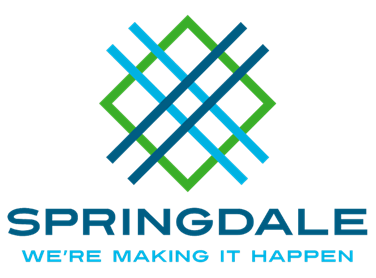 Streets and Public Facilities269 East Randall Wobbe LaneSpringdale, Arkansas 72764479.750.8135===================================================================Traffic Committee AgendaApril 3rd , 2019 at 1:30 p.m.City Administration Building Multi-Purpose Room201 Spring StreetSpringdale, Arkansas 72764Review of March Minutes:Cordova & Friendship Rd- No speed limit sign in the neighborhood causes speeding issues.Dustin Kinsel- Speeding on Henryetta, asking about speed control options in the neighborhood.Isabel Delgado-Speeding Concerns on Blueberry Ln